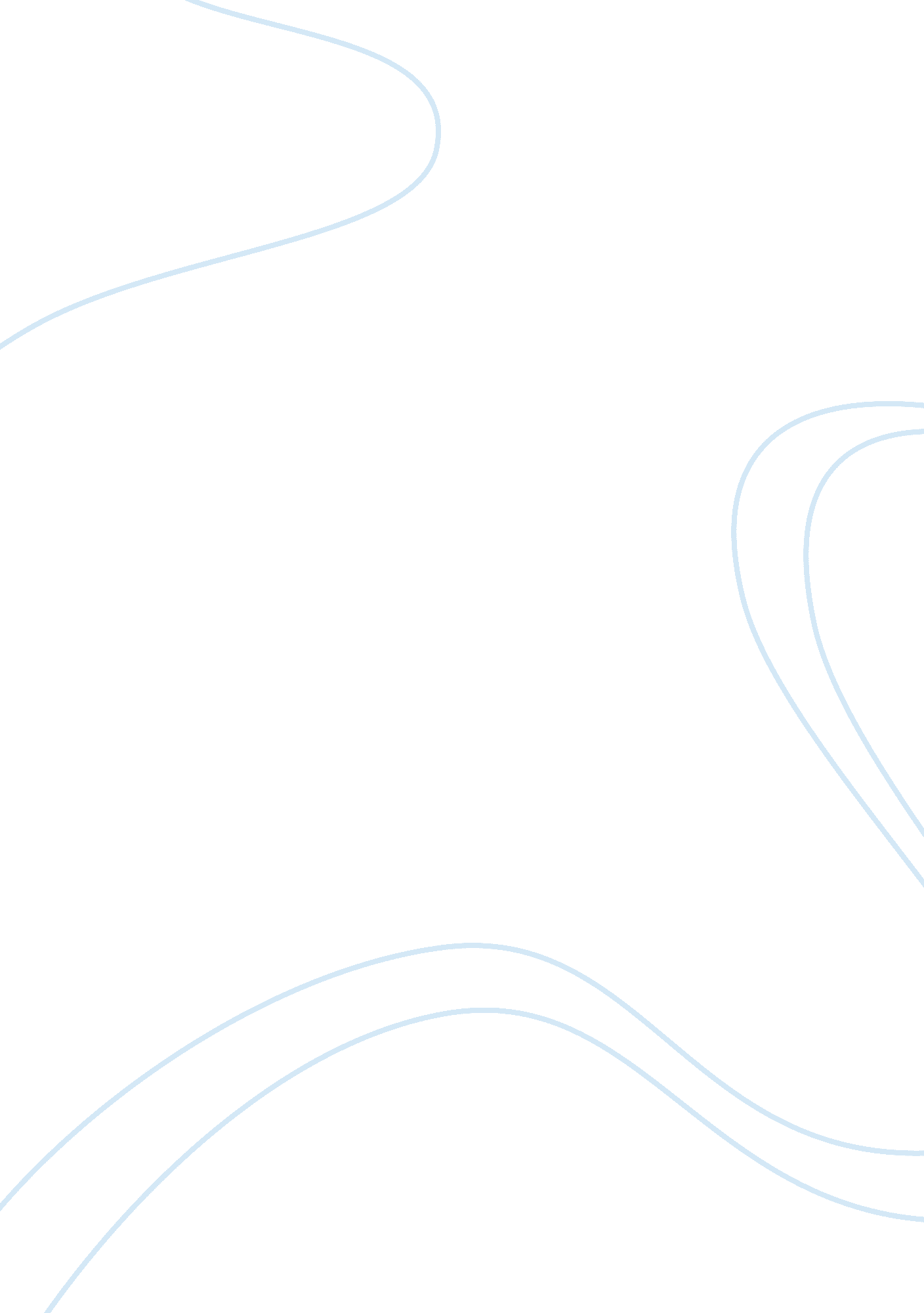 Compare and contrast two films about religionReligion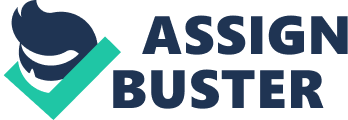 Compare and contrast two films about religion: The Matrix and Kundun The two films which the religious aspects will be compared and contrasted will be The Matrix and Kundun. The religion that will be represented by Matrix will be Christianity while Kundun will best represent Tibetan Buddhism as the film was about the Dalai Lama. 
The movie Matrix may not have mentioned Jesus Christ to make it a movie that has obvious religious undertone but its characters and circumstances are patently Christian. For example, Morpheus ship is named Nebuchadnezzar which is a biblical character. On it also is inscribed the word Mark III No. 11 which could allude to a passage in Mark 3: 11 in the Christian’s Holy Bible that reads " Whenever the unclean spirits saw him, they fell down before him and shouted, You are the Son of God!. 
Neo’s characterization as the “ One” who will liberate humanity from the “ prison of the matrix” is likened to Jesus Christ’s resurrection. First he was killed in room 303 then resurrected after 72 seconds and rose to the heavens. The character of Trinity also obviously infers to the three main entities in Christianity which is God the Father, God the Son and God the Holy Spirit. Symbolically, she also rose Neo from the dead in the first matrix series. 
Matrix and Christianity would make an interesting comparison and contrast to Tibetan Buddhism. It would be interesting to note that despite the beauty of the teachings of the religion of Tibetan Buddhism, Christianity will dismiss it as a pagan religion because it does not believe in Jesus Christ and this will make an interesting exposition. Also, the spiritual development in Tibetan Buddhism is internal by nature by achieving the state of Buddahood which is largely internal in origin through the method of Vajrayāna path in Mahāyāna. Christianity in contrast promises salvation (and not enlightenment) through Jesus Christ which makes them very interesting to contrast. 